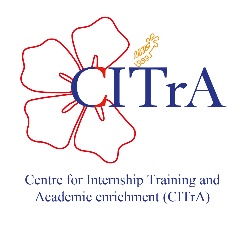 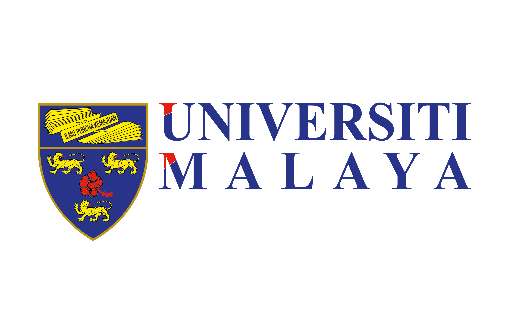 A. MAKLUMAT INDIVIDU / KETUA KUMPULANB. SENARAI AHLI KUMPULAN (SEKIRANYA BERKAITAN)C. MAKLUMAT PROJEKTajuk projek: Kod dan Nama Kursus yang terlibat:Hasil Pembelajaran (learning outcomes) yang berkaitan dengan projek/ inisiatif:Jumlah kredit kursus:Komuniti yang terlibat:Alamat komuniti:Sinopsis projek:(Tidak melebihi 200 patah perkataan)Bentuk SULAM yang dijalankan (Tandakan X pada ruangan yang berkenaan)D. RASIONAL PROJEKD1. Apakah isu di komuniti yang anda ingin tangani? (Tidak melebihi 100 patah perkataan)D2. Apakah objektif projek ini? (Tidak melebihi 100 patah perkataan)E. PERINCIAN PROJEK E1. Perincikan projek SULAM yang anda telah laksanakan. (Tidak melebihi 200 patah perkataan) Bukti pelaksanaan projek seperti gambar, video, temubual, kaji selidik, testimoni, dsb. perlu dimasukkan dalam maklumat borang dibawah untuk rujukan penilai:Borang Laporan SULAM (Template borang boleh dimuat turun daripada UMPortal>PTj Info>CITrA>SULAM oleh pihak Pensyarah sahaja)Laporan Akhir Projek SULAM (Template bebas, mengikut perancangan masing-masing)Sila kongsikan link/pautan borang diatas untuk semakan penilai:Borang Laporan SULAMLink/Pautan:.........................................................Laporan Akhir Projek SULAMLink/Pautan:................................................................Link/Pautan diatas perlu dikongsi/dipaut terus kepada umum untuk rujukan penilai.E2. Terangkan bagaimana pendekatan SULAM  ini memberi manfaat kepada komuniti.(Tidak melebihi 200 patah perkataan)F. IMPAK KE ATAS PEMBELAJARAN PELAJARF1. Sejauh manakah pendekatan ini telah meningkatkan pencapaian anda sebagai pelajar dari aspek pengetahuan, kemahiran dan sikap?(Tidak melebihi 100 patah perkataan)Bahagian ini memerlukan bukti (contoh: keputusan peperiksaan/ujian/pra dan pasca ujian/anugerah dan pengiktirafan pelajar/prototaip/penerbitan daripada pelajar, refleksi pelajar, dan sebagainya) Sila kongsikan link/pautan bukti diatas untuk semakan penilai:Link/Pautan:.........................................................Link/Pautan diatas perlu dikongsi/dipaut terus kepada umum untuk rujukan penilai.Nama		:Nombor Kad Pengenalan / No. Pasport	:No. Matrik Baru Pelajar:Nombor Telefon:Emel:Fakulti:Program Sarjana:No.NamaNombor kad pengenalan / No. PasportNo. Matrik Baru Pelajar 12345678910MAKLUMAT PENSYARAH KURSUSMAKLUMAT PENSYARAH KURSUSMAKLUMAT PENSYARAH KURSUSMAKLUMAT PENSYARAH KURSUS1Langsung Tidak langsung AdvokasiPenyelidikan PENGAKUAN PEMOHON DAN PENGESAHAN PENSYARAH KURSUS :Saya mengaku bahawa semua maklumat yang diberikan adalah benar. ...............................................	      ...............................................  (Tandatangan Pemohon)                                                      (Tarikh)          Saya mengesahkan bahawa semua maklumat yang diberikan oleh pemohon adalah benar.................................................                                     ...............................................Tandatangan dan Cap Rasmi                                                   (Tarikh)(Pensyarah kursus)#	Tandatangan dan Cap Rasmi digital adalah diterima. Permohonan perlu dihantar melalui emel kepada: En. Mohd Fadhli Bin Othman, Pegawai Projek SULAM, UMEmail: mohdfadhli@um.edu.myDan Cc kepada:Pejabat Pusat Latihan Intern dan Pengayaan Akademik (CITrA)Email: citra@um.edu.myNota: Tarikh akhir permohonan penyertaan selewat-lewatnya 14 Jun 2023.UNTUK KEGUNAAN URUS SETIABorang diisi dengan lengkap :		YA	     (✓)		TIDAK		(✓)